                                                                                      ПРОЕКТУКРАЇНАПОЧАЇВСЬКА  МІСЬКА  РАДАСЬОМЕ  СКЛИКАННЯ П’ЯТНАДЦЯТА СЕСІЯРІШЕННЯ  Від  «  »  ___________  2016 року                                                                     № ____Про затвердження технічної документаціїіз   землеустрою  щодо    встановлення (відновлення) меж земельної  ділянки внатурі  (на  місцевості)  для  веденняособистого селянського господарства в м. Почаїв, вул. Шалівка, 23  гр. Басок М.В.      Розглянувши заяву жителя м. Почаїв, вул. Шалівка, 23,  гр. Басок М.В., яка просить затвердити технічну документацію із землеустрою щодо встановлення (відновлення) меж земельної  ділянки в натурі (на місцевості) для ведення особистого селянського господарства м. Почаїв, вул. Шалівка та передати дану ділянку безоплатно  у власність, керуючись ст. 12,79,107,118,120,121,125,126,186 Земельного кодексу України, ст. 26 Закону України “Про місцеве самоврядування в Україні ”, ст. 25 Закону України "Про землеустрій", ст. 21 Закону України "Про державний земельний кадастр", Закону України "Про державну реєстрацію речових прав на нерухоме майно та їх обтяжень", сесія Почаївської міської радиВ И Р І Ш И Л А :Затвердити гр. Басок Марії Василівні технічну документацію із землеустрою щодо встановлення (відновлення) меж земельної ділянки в натурі (на місцевості) площею 0,6000  га для ведення особистого селянського господарства за кадастровим номером 6123410500:02:001:3579 у м. Почаїв, вул. Шалівка землі сільськогосподарського призначення в межах населеного пункту. Передати гр. Басок Марії Василівні безоплатно у власність земельну ділянку площею 0,6000 га для ведення особистого селянського господарства в м. Почаїв по вул. Шалівка.Термін дії даного рішення один рік з моменту його прийняття.Зареєструвати речові права на земельну ділянку у встановленому законодавством порядку.Контроль за   виконанням даного рішення покласти на постійну депутатську комісію з питань містобудування, архітектури, земельних відносин та охорони навколишнього природного середовища.Олейнік М.Г.Капрічук О.М.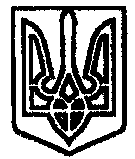 